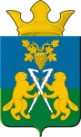 ДУМАНицинского сельского поселенияСлободо – Туринского  муниципального  районачетвертого созываРЕШЕНИЕ от 28 сентября 2017г.                                                                              № 6                                                      с.  Ницинское О структуре постоянных комиссий Думы Ницинского  сельского поселения четвертого  созыва     На основании Регламента Думы Ницинского сельского поселения, принятого решением Думы от 28 сентября 2017 года №5 в новой редакции в целях повышения эффективности деятельности Думы, Дума Ницинского сельского поселения                       РЕШИЛА: Образовать и утвердить три постоянные комиссии Думы Ницинского сельского поселения следующего названия:а) комиссия по безопасности и местному самоуправлению;б) комиссия по экономической политике и муниципальной собственности;в) комиссия по муниципальному хозяйству и социальной политике.Настоящее решение вступает в силу со дня его принятия.Опубликовать настоящее решение в печатном средстве массовой информации Думы и Администрации Ницинского сельского поселения «Информационный вестник Ницинского сельского поселения», а также обнародовать путем размещения на официальном сайте Ницинского сельского поселения (WWW.nicinskoe.ru).Председатель Думы                                                       Глава  Ницинского                                 Ницинского сельского поселения                                    сельского поселения ____________ Л.Д. Хомченко                             __________ Т.А. Кузеванова                            